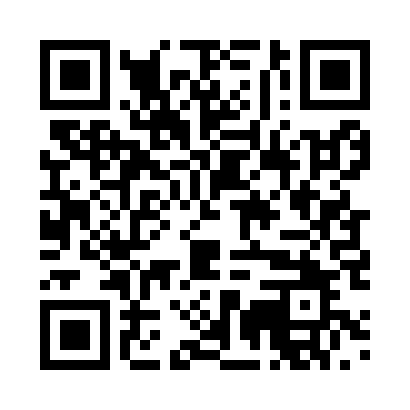 Prayer times for Barnstein, GermanyMon 1 Apr 2024 - Tue 30 Apr 2024High Latitude Method: Angle Based RulePrayer Calculation Method: Muslim World LeagueAsar Calculation Method: ShafiPrayer times provided by https://www.salahtimes.comDateDayFajrSunriseDhuhrAsrMaghribIsha1Mon4:536:431:104:447:389:222Tue4:506:411:104:457:399:243Wed4:476:391:104:467:419:264Thu4:456:371:094:477:429:285Fri4:426:351:094:477:449:306Sat4:406:331:094:487:459:327Sun4:376:311:094:497:479:348Mon4:356:291:084:497:489:369Tue4:326:271:084:507:509:3810Wed4:296:251:084:517:519:4011Thu4:276:231:074:527:539:4212Fri4:246:211:074:527:549:4413Sat4:216:191:074:537:569:4614Sun4:196:171:074:547:579:4815Mon4:166:151:064:547:599:5016Tue4:136:131:064:558:009:5217Wed4:116:111:064:558:029:5518Thu4:086:091:064:568:039:5719Fri4:056:071:064:578:059:5920Sat4:036:051:054:578:0610:0121Sun4:006:031:054:588:0810:0322Mon3:576:021:054:598:0910:0623Tue3:546:001:054:598:1110:0824Wed3:515:581:055:008:1210:1025Thu3:495:561:045:008:1410:1326Fri3:465:541:045:018:1510:1527Sat3:435:521:045:028:1710:1728Sun3:405:511:045:028:1810:2029Mon3:385:491:045:038:2010:2230Tue3:355:471:045:038:2110:24